 		АДМИНИСТРАЦИЯ ВОРОБЬЕВСКОГО 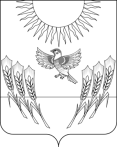 МУНИЦИПАЛЬНОГО РАЙОНА ВОРОНЕЖСКОЙ ОБЛАСТИП О С Т А Н О В Л Е Н И Еот  18ноября  2021 г. № 1148 		 с. ВоробьевкаО внесении изменений в постановление администрации Воробьевского муниципального района от 26.12.2013 № 595 «Об утверждении  муниципальной программы Воробьевского муниципального района «Развитие сельского хозяйства, производства пищевых продуктов и агропродовольственного рынка»В соответствии со статьей 179 Бюджетного кодекса Российской Федерации, постановлением администрации Воробьевского муниципального района от 18.11.2013 года № 512 «О порядке принятия решений о разработке, реализации и оценке эффективности муниципальных программ Воробьевского муниципального района», распоряжением администрации Воробьевского муниципального района от 01.10.2013 № 207-р «Об утверждении перечня муниципальных программ Воробьевского муниципального района» и в целях повышения эффективности расходов бюджета Воробьевского муниципального района, администрация Воробьевского муниципального района п о с т а н о в л я е т :1. Внести в муниципальную программу Воробьевского муниципального района «Обеспечение жильем молодых семей» утвержденную постановлением администрации Воробьевского муниципального района от 29 октября 2015 г № 433 (далее - Программа) следующие изменения:1.1. В паспорте Программы:	
- девятую строку изложить в следующей редакции:	 «».
2. Контроль за исполнением настоящего постановления возложить на заместителя главы администрации муниципального района - начальника отдела по строительству, архитектуре транспорту и ЖКХ Гриднева Д.Н.Глава Воробьевского муниципального района						М.П. Гордиенко«Объемы и источники финансирования подпрограммы Общий объем финансирования на реализацию подпрограммы составляет   218481,249 тыс. рублей, в том числе по источникам финансирования: федеральный бюджет – 92308,195 тыс. рублей; областной бюджет – 73593,453 тыс. рублей; местный бюджет – 5904,532 тыс. рублей; внебюджетные источники: средства физических лиц – 46675,069 тыс. рублей в том числе по годам:2014 год:всего – 31009,70 тыс. рублей, в том числе по источникам финансирования:федеральный бюджет – 8131,87 тыс. рублей;областной бюджет – 11288,48 тыс. рублей;местный бюджет – 1902,05 тыс. рублей;внебюджетные источники:средства физических лиц – 9687,30 тыс. рублей;2015 год:всего – 37026,08 тыс. рублей, в том числе по источникам финансирования:федеральный бюджет – 5809,04 тыс. рублей;областной бюджет – 23814,96 тыс. рублей;местный бюджет – 1075,04 тыс. рублей;внебюджетные источники:средства физических лиц – 6327,04 тыс. рублей;2016 год:всего – 25450,53 тыс. рублей, в том числе по источникам финансирования:федеральный бюджет – 5395,28 тыс. рублей;областной бюджет – 11778,57 тыс. рублей;местный бюджет – 747,32 тыс. рублей;внебюджетные источники:средства физических лиц – 7529,36 тыс. рублей;2017 год:всего – 8876,579 тыс. рублей, в том числе по источникам финансирования:федеральный бюджет – 2455,935тыс. рублей;областной бюджет – 1637,893тыс. рублей;местный бюджет – 246,322 тыс. рублей;внебюджетные источники:средства физических лиц – 4536,429 тыс. рублей;2018 год:всего – 34910,99 тыс. рублей, в том числе по источникам финансирования:федеральный бюджет – 19046,13 тыс. рублей;областной бюджет – 10102,99 тыс. рублей;местный бюджет – 371,5 тыс. рублей;внебюджетные источники:средства физических лиц – 5390,37 тыс. рублей;2019 год:всего – 34910,99 тыс. рублей, в том числе по источникам финансирования:федеральный бюджет – 19046,13 тыс. рублей;областной бюджет – 10102,99 тыс. рублей;местный бюджет – 371,5 тыс. рублей;внебюджетные источники:средства физических лиц – 5390,37 тыс. рублей;2020 год:всего – 33905,02 тыс. рублей, в том числе по источникам финансирования:федеральный бюджет – 29481,41тыс. рублей;областной бюджет – 1869,97 тыс. рублей;местные бюджеты – 110,80 тыс. рублей;внебюджетные источники:средства юридических лиц –тыс. рублей;средства физических лиц – 2442,84 тыс. рублей;2021 год:всего – 3097,84 тыс. рублей, в том числе по источникам финансирования:федеральный бюджет – 735,6 тыс. рублей;областной бюджет – 749,4 тыс. рублей;местные бюджеты – 270 тыс. рублей;внебюджетные источники:средства юридических лиц – тыс. рублей;средства физических лиц – 1342,84 тыс. рублей;2022 год:всего – 3097,84 тыс. рублей, в том числе по источникам финансирования:федеральный бюджет – 735,6 тыс. рублей;областной бюджет – 749,4 тыс. рублей;местные бюджеты – 270 тыс. рублей;внебюджетные источники:средства юридических лиц – тыс. рублей;средства физических лиц – 1342,84 тыс. рублей;2023 год:всего – 3097,84 тыс. рублей, в том числе по источникам финансирования:федеральный бюджет – 735,6 тыс. рублей;областной бюджет – 749,4 тыс. рублей;местные бюджеты – 270 тыс. рублей;внебюджетные источники:средства юридических лиц – тыс. рублей;средства физических лиц – 1342,84 тыс. рублей.2024 год:всего – 3097,84 тыс. рублей, в том числе по источникам финансирования:федеральный бюджет – 735,6 тыс. рублей;областной бюджет – 749,4 тыс. рублей;местные бюджеты – 270 тыс. рублей;внебюджетные источники:средства юридических лиц – тыс. рублей;средства физических лиц – 1342,84 тыс. рублей.